Experience/BackgroundA former Fortune Global 50 executive, Amii is an executive coach and consultant who specializes in accelerating the success of Fortune 500 executives and their teams. Amii shaped company culture and strategy for the past 20 years at global companies such as McKesson and Allianz in multiple roles (CAO, Chief Compliance Officer, and Chief Human Resources Officer). Amii has been described by Forbes Magazine as “one of the top coaches for legal and compliance executives.” A contributor to Fast Company and Harvard Business Review, Amii is a member of Marshall Goldsmith’s 100 Coaches. An expert in workplace culture, corporate governance and ethical leadership, Amii guest lectures at Stanford and UC Berkeley and presents frequently to companies and associations such as the California Chamber of Commerce, FedEx, Association of Corporate Counsel, Professional BusinessWomen of California, The Conference Board, Georgetown University, U.S. Steel, and SHRM affiliates. A lifelong diversity advocate, Amii testified in multiple committees on the successful passage of the first U.S. laws requiring corporate boards to include women. ClientsClients include Adobe, The Gap, Chegg, Lyft, Keysight Technologies, Bank of the West/BNP Paribas, Zimmer Biomet, WEX, Astellas Pharma, Whirlpool and The Nature Conservancy.Education and Coaching CredentialsAmii earned her law degree from Georgetown University Law Center, her BA from Tufts University and is a member of the California State Bar. She is a Fellow at the Harvard Institute of Coaching and a Professional Certified Coach (PCC). Amii is a member of the Board of Trustees at Mary Baldwin University and an Advisory Board member at West Edge Opera. Author of The Promotability Index® Guidebook, you can download Amii’s free career self-assessment at bit.ly/promoteindex.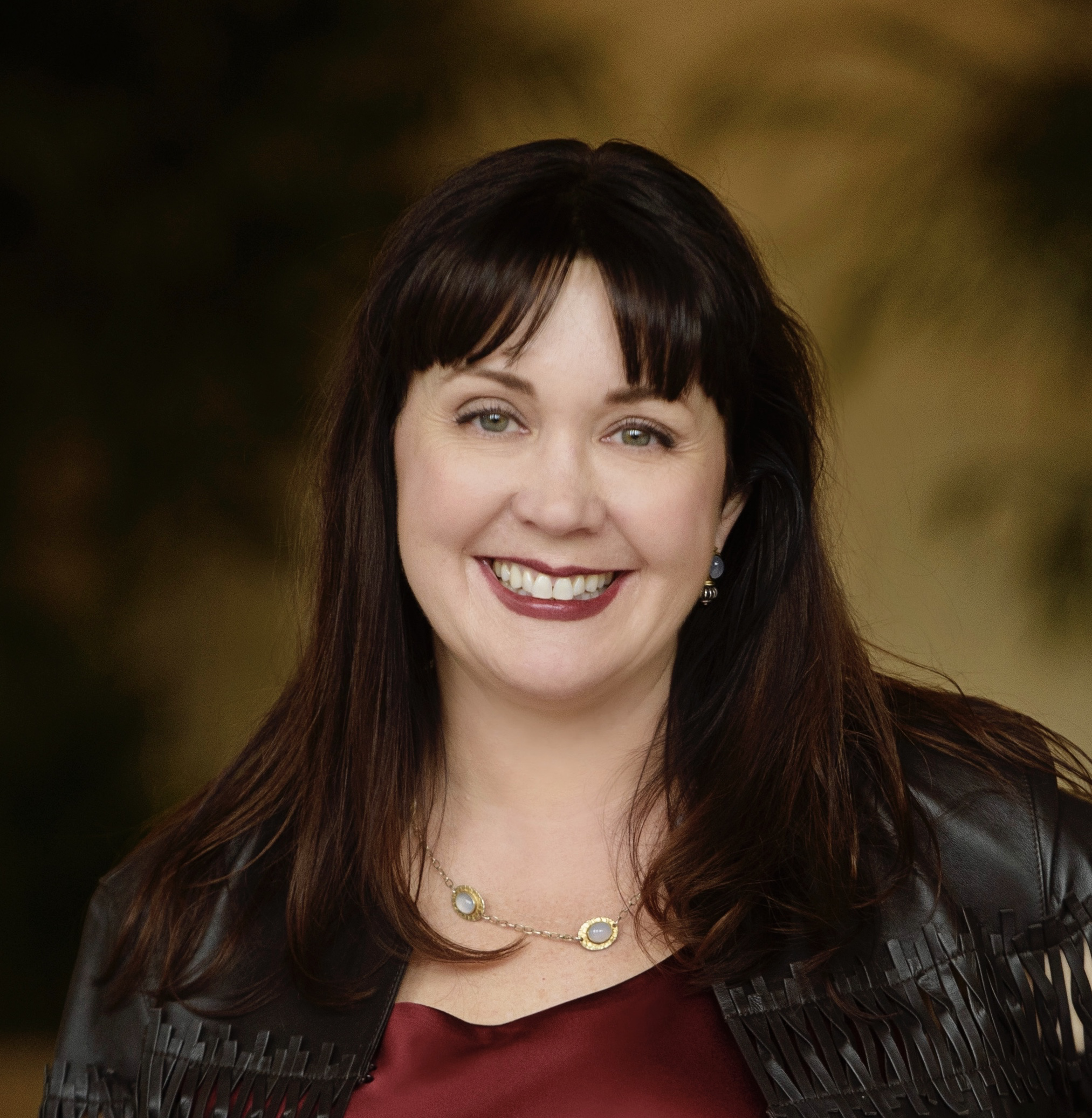 Amii Barnard-Bahn, JDExecutive Coach and Consultant